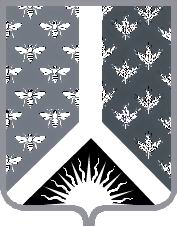 Кемеровская областьНовокузнецкий муниципальный районАдминистрация Новокузнецкого муниципального районаПОСТАНОВЛЕНИЕот 24.08.2020 № 150г. НовокузнецкОб отмене постановления администрации Новокузнецкого муниципального района от 14.08.2020 № 144 «Об утверждении порядка  отнесения земель к землям особо охраняемых территорий местного значения муниципального образования «Новокузнецкий муниципальный район» На основании статьи 48 Федерального закона от 06.10.2003 № 131-ФЗ «Об общих принципах организации местного самоуправления в Российской Федерации», руководствуясь статьей 40 Устава муниципального образования «Новокузнецкий муниципальный район»:1. Отменить постановление администрации Новокузнецкого муниципального района от 14.08.2020 № 144 «Об утверждении порядка отнесения земель к землям особо охраняемых территорий местного значения муниципального образования «Новокузнецкий муниципальный район».2. Опубликовать настоящее постановление в Новокузнецкой районной газете «Сельские вести» и разместить на официальном сайте муниципального образования «Новокузнецкий муниципальный район» www.admnkr.ru в информационно-телекоммуникационной сети «Интернет».3. Настоящее постановление вступает в силу со дня, следующего за днем его официального опубликования.4. Контроль за исполнением настоящего постановления возложить на первого заместителя главы Новокузнецкого муниципального района С.О. Милиниса.Глава Новокузнецкого муниципального района                                                А.В. Шарнин